附件“海河英才 西引计划”微信公众号二维码及报名流程“海河英才 西引计划”微信公众号二维码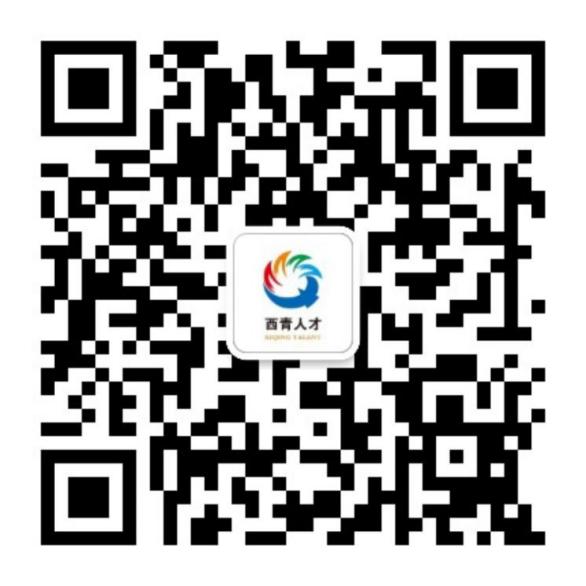 “海河英才 西引计划”公众号学生报名流程：